Stellt ein 10x10 Feld ein.Wechselt in die Code-Ansicht.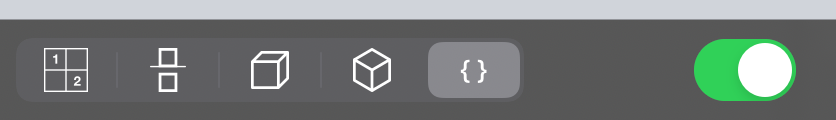 Baut 1 Würfel bei (3,8) in der Code-Maske.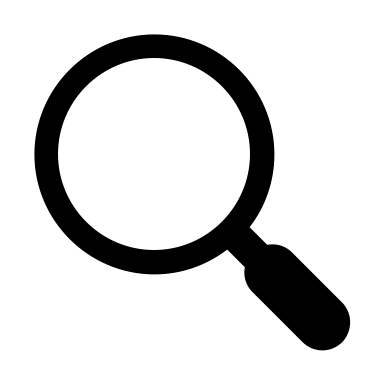 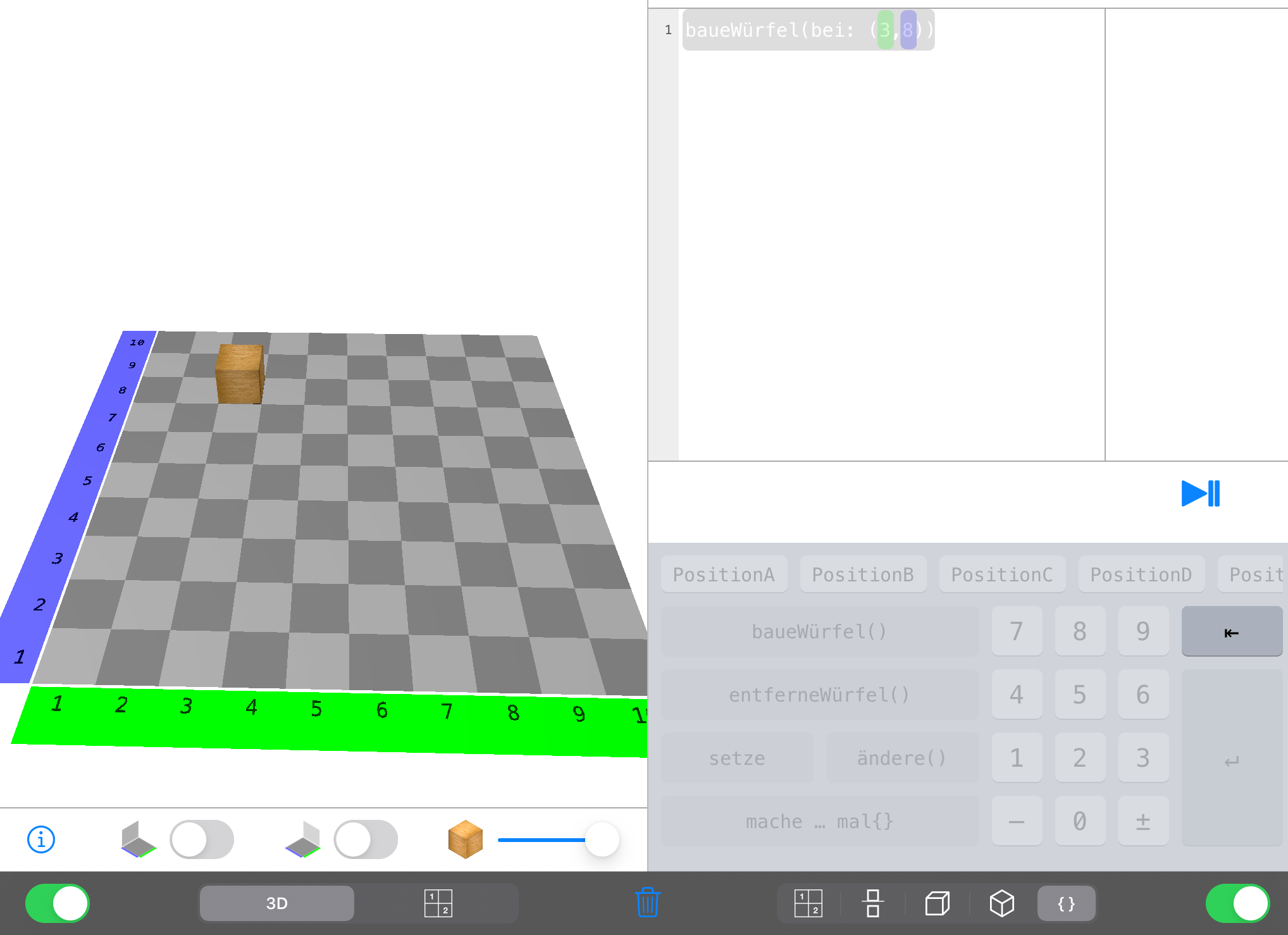 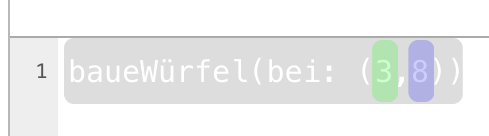 Spiegelt den Würfel an der Achse, die zwischen (5,1) und (6,1) senkrecht verläuft.Schreibt den Code des gespiegelten Würfels: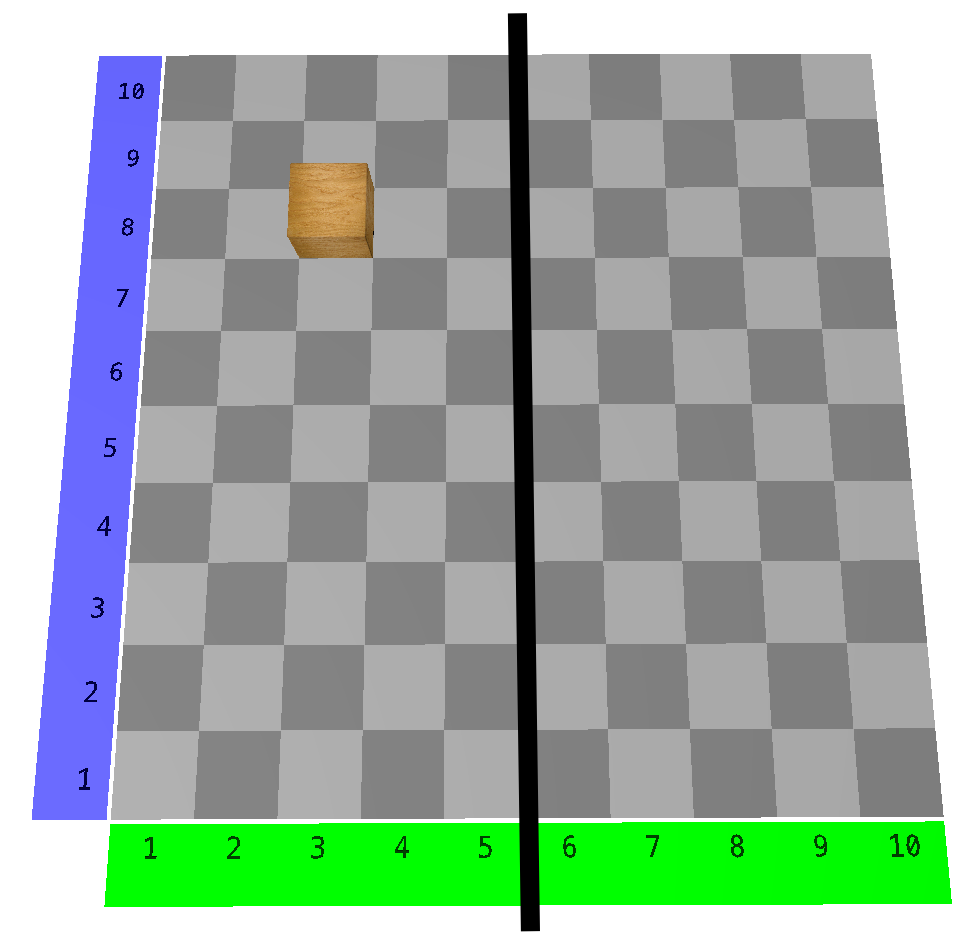 baueWürfel(bei:(__,__))Baut 4 weitere Würfel in der Code-Maske und spiegelt sie. Baut ein neues Würfelgebäude in der Code-Maske (ohne 3D-Ansicht). Verwendet 5 Würfel.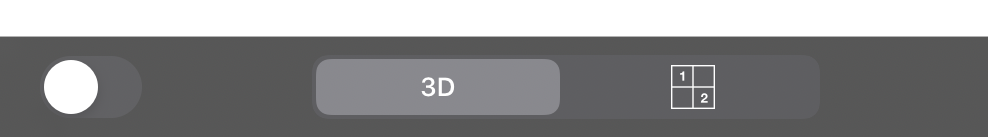 Spiegelt es (Code-Maske, ohne 3D-Ansicht).Überprüft, indem ihr die 3D-Ansicht wieder aktiviert.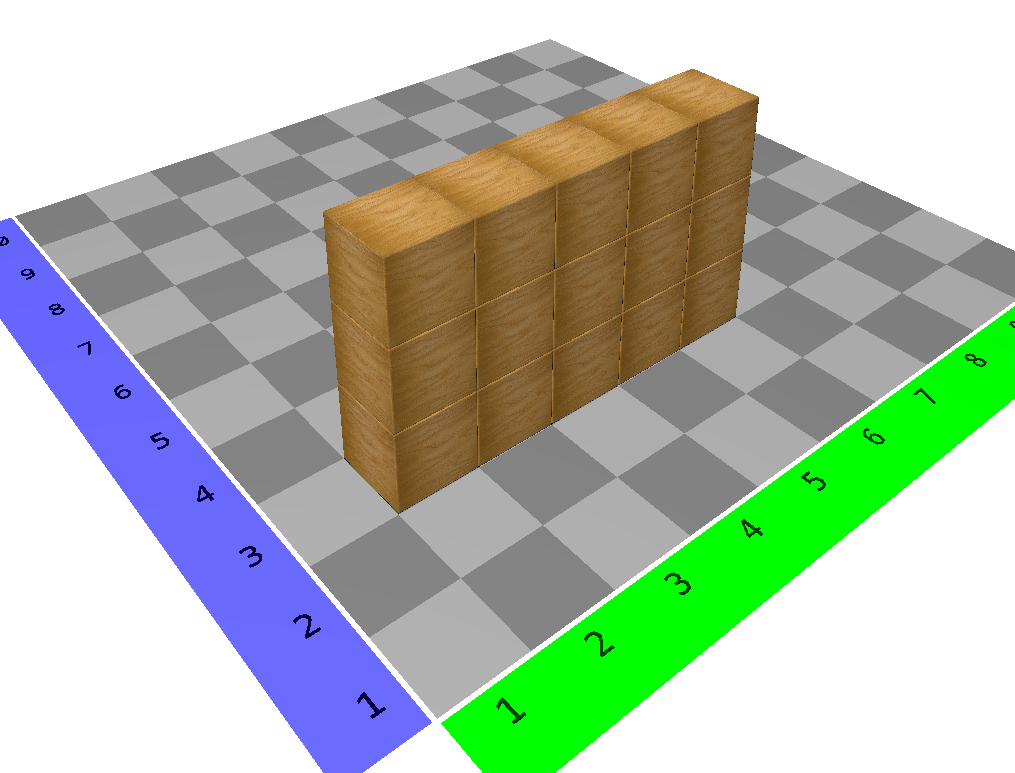 Baut folgendes Würfelgebäude mit der Code-Maske.Wie viele Code-Zeilen braucht ihr? ________Wie seid ihr vorgegangen?Baut das Würfelgebäude aus Aufgabe 5 noch einmal. Verwendet dieses Mal den Code„mache… mal{}“Schreibt euren Code auf.		Anzahl Code-Zeilen: ____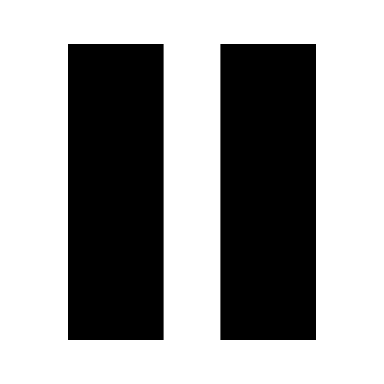 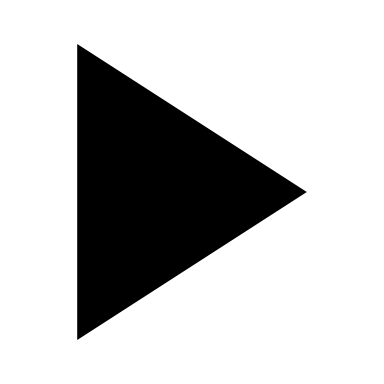 Schaut euch den Bauprozess an. Tippt hierzu aufGebt folgenden Code in die Code-Maske ein: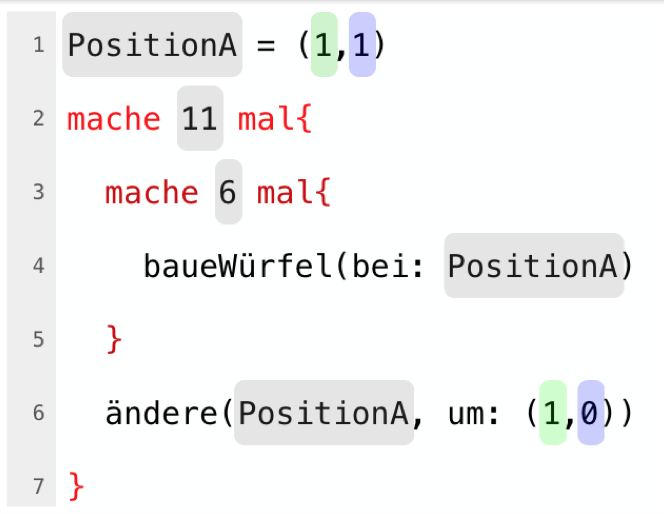 Was fällt euch auf?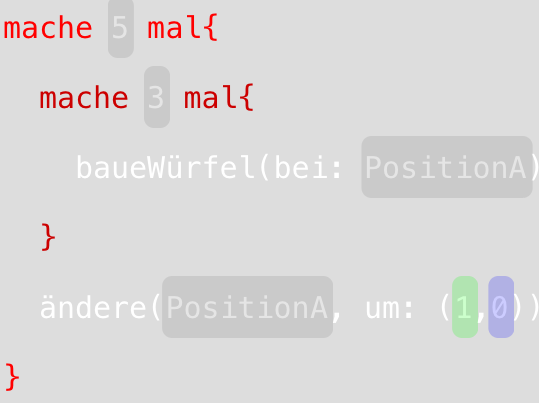 Vergrößert Code-Zeile 2 um 3.Vergrößert Code-Zeile 3 um 1.Verändert Code-Zeile 6.Baut eine eigene Mauer (mit 7 Code-Zeilen).Schreibt einen eigenen Code für ein Würfelgebäude.Macht einen Screenshot von euren Würfelgebäuden.Würfel (Code):gespiegelter Würfel (Code):baueWürfel(bei: (3,8))baueWürfel(bei: 8,8))baueWürfel(bei: (